Справкапо результатам исследования уровня адаптацииобучающихся 1 А класса муниципального бюджетного образовательного учрежденияобразовательной школы № 35 г. Смоленска к школьному обучению.	Исследование проводилось в апреле в параллели первых классов в соответствии с планом работы по блоку «Адаптация обучающихся первых классов к школьному обучению» с использованием методики Ковалевой Л. М. «Психологический анализ особенностей адаптации детей к школе».	Цели исследования: 	1. Исследование социально-психологической адаптации детей к школе;	2. Психологический анализ особенностей адаптации детей к школе;	3. Выявление дезадаптированных  обучающихся и организация коррекционной       работы с ними.	В исследовании приняли участие 96 человек:	1 А – 30 человек;Общие результаты исследования представлены в таблице:	Таким образом, видно, что почти все обучающихся 30 человек успешно адаптировались к школьному обучению,1 человек(1%) адаптировался частично, дезадаптированных – нет.	Учитывая эти результаты, можно сделать вывод, что адаптация первоклассников проходит успешно. 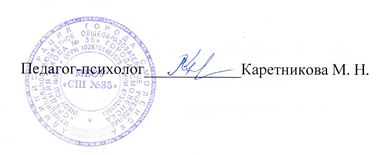 Тип адаптации1 ААдаптированы30Адаптированы частично(средняя степень дезадаптации)1Дезадаптированы-Необходима консультация психоневролога-